Создание ситуации успеха на уроках биологии                                                  Дайте, дайте первую удачу!                                     Чтобы, гордость юную не пряча,                                                                                   Человек, как молодой орел,                                                                                   Прянул в небо и себя обрел,                                                                                  Путь свой во Вселенной обозначив!                                                                            Дайте, дайте первую удачу!Сегодняшнее образование предполагает поворот школы к ребенку; принятие его Личностных особенностей, интересов; уважение его достоинств; доверие к нему; понимание социально-педагогической ситуации его развития; создание максимально благоприятных условий для раскрытия его способностей и дарований; оказание комплексной психолого-педагогической помощи и защиты в процессе его развития. Главный смысл деятельности учителя состоит в том, чтобы создать каждому воспитаннику ситуацию успеха,  дать возможность пережить радость достижения, осознать свои возможности, поверить в себя. Сегодня я расскажу о ситуации успеха, ее типах и технологии её создании в практической деятельности учителей.Очень часто в нашей повседневной работе нам приходится сталкиваться с нежеланием учащихся идти в школу, выполнять домашние задания, расширять запас своих знаний. Почему это происходит? Первоклассник приходит в школу преисполненный желания учиться, он надеется добиться признания и рассчитывает заслужить любовь и уважение со стороны учителей и одноклассников. Крушение этого оптимизма - самая серьезная проблема обучения. Так почему же он теряет интерес к учебе? Виновата ли этом школа и ее методы обучения? Какую роль играет при этом учитель? Может ли учитель сформировать интерес у учащихся к учебному процессу и при помощи чего?На эти и другие вопросы искали ответ не только наши современники, но педагоги прошлых лет.Ушинский считал, что только успех поддерживает интерес ученика к учению. А интерес к учению появляется только тогда, когда есть вдохновение, рождающееся от успеха в овладении знаниями.Сухомлинский утверждал, что методы, используемые в учебной деятельности, должны вызвать интерес у ребенка к познанию окружающего мира, а учебное заведение стать школой радости.Один из известных американских ученых, психолог, психотерапевт и педагог так же убежден, что успех должен быть доступен каждому ребенку. Если ребенку удастся добиться успеха в школе, то у него есть все шансы на успех в жизни.Доктор педагогических наук Белкин настаивает, что если ребенка лишить веры в себя, трудно надеяться на его светлое будущее. Одно неосторожное слово, один непродуманный шаг учителя могут надломить ребенка так, что потом не помогут никакие воспитательные ухищрения.Таким образом, ученик тогда тянется к знаниям, когда переживает потребность в учении, когда им движут здоровые мотивы и интерес, подкрепленные успехом.Учитель должен создать источник внутренних сил ребенка, рождающий энергию для преодоления трудностей, желания учиться. Учитель должен создать такие условия, в которых ребенок испытывал бы уверенность в себе и внутреннее удовлетворение; он должен помнить, что ребенку необходимо помогать добиваться успеха в учебной и внеурочной  деятельности. А для этого нужно создавать ситуацию успеха.Что же такое, с научной точки зрения, ситуация успеха?Создание понятий «успех» и «ситуация успеха»Успех в учении – единственный источник внутренних сил ребенка, рождающий энергию для преодоления трудностей, желания учиться. Успех – понятие неоднозначное, сложное, имеет разную трактовку. С психологической точки зрения успех, как считает А. Белкин – это переживание состояния радости, удовлетворение оттого, что результат, к которому стремилась личность в своей деятельности, либо совпал с ее ожиданиями, надеждами, либо превзошел их. На базе этого состояния формируются новые, более сильные мотивы деятельности, меняются уровни самооценки, самоуважения. С педагогической точки зрения ситуация успеха – это такое целенаправленное, организованное сочетание условий, при которых создается возможность достичь значительных результатов в деятельности как отдельно взятой личности, так и коллектива в целом. Главный смысл деятельности учителя состоит в том, чтобы создать каждому воспитаннику ситуацию успеха. Здесь важно разделить понятия “успех” и “ситуация успеха”. Ситуация – это сочетание условий, которые обеспечивают успех, а сам успех – результат подобной ситуации. Ситуация это то, что способен организовать учитель: переживание же радости, успеха нечто более субъективное, скрытое в значительной мере взгляду со стороны. Задача учителя в том и состоит, чтобы дать каждому из своих воспитанников возможность пережить радость достижения, осознать свои возможности, поверить в себя.Переживание учеником ситуации успеха: повышает мотивацию учения и развивает познавательные интересы, позволяет ученику почувствовать удовлетворение от учебной деятельности;  стимулирует к высокой результативности труда;  корректирует личностные особенности такие, как тревожность, неуверенность, самооценку;  развивает инициативность, креативность, активность;  поддерживает в классе благоприятный психологический климат Ситуация успеха может подкрепляться изо дня в день. Даже разовое переживание успеха может резко улучшить психологическое самочувствие, ритм деятельности и взаимоотношения с окружающими. Необходимым условием для развития личности, ее защищенности, психологического комфорта является формирование сплоченного и дружного воспитательного коллектива, создание доброжелательной атмосферы в классе. Успех может быть кратковременным, частым и длительным, сиюминутным, устойчивым, связанным со всей жизнью и деятельностью ребенка. Все зависит от того, как ситуация успеха закреплена, продолжается, что лежит в ее основе. Важно иметь в виду, что даже разовое переживание успеха может настолько изменить психологическое самочувствие ребенка, что резко меняет ритм и стиль его деятельности, взаимоотношений с окружающими. Ситуация успеха может стать своего рода спусковым механизмом дальнейшего движения личности. Особенно если это касается учебы — самой главной линии ожиданий ребенка, самого главного рубежа его стремлений.В педагогическом смысле успех может быть результатом продуманной, подготовленной тактики учителя, семьи. Успех – категория не абстрактная. В основе ожидания успеха, как правило, у подростков - реакция одноклассников, стремление утвердить свое «Я», «сделать заявку» на будущее. Подросток и осознает, и переживает свой успех. Как помочь ребенку поверить в себя, осознать собственные возможности и реализовать их? Для этого педагог организует ему ситуацию успеха. Деятельность, приносящая успех, является основным фактором личностного роста, потому что успех ребенка - это единственный источник его внутренних сил и энергии.Технологические операции создания ситуации успехаБез ощущения успеха у ребенка пропадает интерес к школе и учебным занятиям, но достижение успеха в его учебной деятельности затруднено рядом обстоятельств, среди которых можно назвать недостаток знаний и умений, психологические и физиологические особенности развития, слабая саморегуляция и другие. Поэтому педагогически оправдано создание для школьника ситуации успеха - субъективное переживание удовлетворения от процесса и результата самостоятельно выполненной деятельности. Технологически эта помощь обеспечивается рядом операций, которые осуществляются в психологической атмосфере радости и одобрения, создаваемые вербальными (речевыми) и не вербальными (мимико-пластическими) средствами. Подбадривающие слова и мягкие интонации, мелодичность речи и корректность обращений, так же как открытая поза и доброжелательная мимика, создают в сочетании благоприятный психологический фон, помогающий ребенку справиться с поставленной перед ними задачей.Приемы создания ситуации успеха	Прием «Лестница»или «Встань в строй»	Речь идет о ситуациях, когда преподаватель ведет воспитанника поступательно вверх, поднимаясь с ним по ступеням знаний, психологического самоопределения, обретения веры в себя и окружающих.Бунтующий ребенок заставляет учителя как-то  анализировать  собственные действия, продумывать собственные действия, продумывать  способы  выхода  из конфликта. А если ребенок молчит,  ушел  в  себя?  Тогда  очень  плохо.  Как работать с  “сомневающимися”?  Приемов  много.  Я  остановлюсь  на  наиболее интересном.    «Эмоциональное поглаживание». Учитель с легкостью раздает комплименты. За один урок говорит раз двадцать «молодец», тридцать  раз  –  «умница»  и  раз десять «Ребятки, я горжусь вами». Не грозит  ли  это  девальвацией  похвалы?  Чего доброго, дети привыкнут к  такому  потоку  ласкающих  слух  эпитетов  и перестанут их замечать. Похвала тогда ценится, когда  ее  трудно  заслужить.Так подсказывает здравый житейский смысл.     Житейский  и  педагогический  смысл  не   всегда   совпадают.   Давайте разберемся: «молодец», «умница» – это что: только  похвала?  А  может  быть,  это констатация факта. Может быть, ребенок потому и старается,  что  поверил учителю и стал принимать его реплики как  само  собой  разумеющуюся  оценку? Да, я «молодец», да, я «умница». Я заслужил эти  слова,  и  все  время  буду доказывать, что я «молодец!» Может быть  такая  логика  школьника,  которому именно этих слов в жизни и не хватает? Думаю, вполне допустимо.Внушить ребенку веру в себя, прикоснуться рукой к его плечу,  протянуть ему на ладони свое обнаженное сердце, открытое для добра и сочувствия –  это и есть сущность того, что условно называется эмоциональным поглаживанием.Прием «Ожидание лучших результатов»Что он может дать отстающему в учении школьнику? Отстающий ученик, как правило, глубоко переживает свою неуспеваемость. И это не случайно. Неуспеваемость обычно отрицательно сказывается на отношении к нему учителей, товарищей и родителей. Неуспеваемость вызывает у школьника плохое настроение и нередко потерю уверенности в собственные силы. Появляется опасная ситуация: у школьника намечается тенденция к ухудшению успеваемости, а у учителя возникает предупреждение, что неуспеваемость – неотъемлемое качество данного ученика.При таких условиях прием «Ожидание лучших результатов» может активизировать ученика, приободрить его, вселить веру в собственные силы. Сущность приема состоит в том, что учитель в подходе к слабому, неуспевающему ученику прямо или косвенно, т.е. своим отношением, определенными поступками, выражает уверенность в его возможности заниматься  лучше. Проявляя доброжелательное отношение к ученику, мы тем самым пробуждаем положительное отношение школьника к учению. В силу каких закономерностей данный прием оказывает положительное воздействие на личность школьников? Во-первых, для ученика взаимоотношения с учителем имеют огромное значение. Следовательно, положительная оценка его взаимоотношений открывает перед ним  радостную  перспективу. Слова учителя воодушевляют учащегося, помогают поверить в собственные силы.Во-вторых, данный прием содействует изменению низкой самооценке школьника. Как известно, один из факторов формирования самооценки – это объективная оценка личности теми людьми, с которыми человек общается.Большую роль играет оценка учителем возможностей ученика. В  приеме «Ожидание лучших результатов» проявляется уважение учителя к личности ученика.	Прием «Даю шанс»	Подготовленные педагогические ситуации, при которых ребенок получает возможность неожиданно раскрыть для самого себя собственные возможности. Подобные ситуации преподаватель может и не готовить специально, но его воспитательный дар проявится в том, что он этот момент не упустит, правильно его оценит, сумеет его материализовать.Прием «Отсроченной отметки»Отметка выставляется лишь тогда, когда ребенок заслуживает либо положительную, либо повышенную отметку. Не следует при этом путать с оценкой! Отметка — зафиксированная оценка. Оценка может быть разной, она нужна всегда и обязательно. А отметка лишь тогда, когда она говорит о  движении вперед, о достижении ребенка. Не следует торопиться с плохими отметками, ребенку нужно дать шанс!	Прием «Следуй за нами»	Смысл состоит в том, чтобы разбудить дремлющую мысль подростка дать ему возможность обрести радость признания в себе интеллектуальных сил. Реакция окружающих будет служить для него одновременно и сигналом пробуждения, и стимулом познания, и результатом усилий. Для неуспевающего школьника учитель находит интеллектуального спонсора. Спонсор — значит обеспечивающий за свой счет, бескорыстно, безвозмездно, не связанный никакими требованиями, принуждениями. Наиболее эффективный путь — привлечь к интеллектуальному спонсорству старшеклассника. Это дает много преимуществ. Здесь и реализация чувств «старшего», и осознание собственного интеллектуального «Я». В то же время слабому ученику лестно принимать помощь старшего, чувствовать его внимание. Он не испытывает свою унизительную слабость перед одноклассниками, у него существует аванс доверия к возможностям своего спонсора.Прием «Эмоциональный всплеск» или «Ты так высоко взлетел»	Главная роль отведена преподавателю. Колоссальный интеллектуальный потенциал скрывается в каждом подростке, если найти способ воспламенить этот заряд, высвободить его энергию, превратить в цепную реакцию, где пропитанное горячим чувством слово преподавателя рождает усилие, усилия рождают мысль, а мысль расщепляется на знание и ответное чувство признательности. В конечном итоге формируется вера в себя, вера в успех. Какой огромный эмоциональный заряд скрывается в добром слове учителя, всем сердцем желающего успеха своему воспитаннику!	Прием «Обмен ролями» или о пользе занятий, которые ведутся неправильно.	Обмен ролями дает возможность высветить скрытый до сих пор потенциал интеллектуальных эмоционально-волевых возможностей учащихся. Они как бы создают важный прецедент на будущее, разбиваясь на отдельные самостоятельные акты «обмена ролями», превращаясь из формы деловой игры в специфический прием создания ситуации успеха. Девиз этого приема: «Чем ярче личность, тем ярче коллектив».	Прием «Заражение» или «Где это видано, где это слыхано»	В педагогике заражение может быть очень эффективным средством оздоровления атмосферы коллектива, источником успеха и общей радостью. Педагогическое заражение построено на точном расчете, в котором главное – выбор гносионосителя, то есть мощного источника интеллектуального заражения. «Заразить» коллектив интеллектуальной радостью можно в том случае, если успех отдельного  школьника станет стимулом для успеха других, перерастет в успех многих, а осознание этого успеха вызовет радость всех. Тогда   ребенок, послуживший источником этого заражения, будет чувствовать  как бы  умноженную радость не столько за себя, сколько за окружающих.  	Формула управления процессом зарождения   общей   радости   может   выглядеть  так: сбывшаяся   (или  неожиданная)   радость   школьника + поддержка  педагога + «заражение»  отдельных  членов  коллектива + поддержка учителем     «зараженных» + расширение масштабов «заражения» + осознание своих действий каждым и всеми + появление новых стимулов к саморазвитию интересов = общей радости.	Механизм «заражения» построен на передаче настроения от одной микрогруппы к другой. Общая радость не представляет собой однородного целого, она всегда отражает сумму успехов нескольких микрогрупп школьников. Ее осознание, переживание определяется ролью этих микрогрупп. Главное в том, чтобы в достижениях школьника окружающие видели результаты своего труда, а сам ребенок понимал, что его радость – это радость поддержки, радость состояния «своего среди своих».	Прием «Эврика»Секрет приема прост: заключается «в стремлении учителя разбудить мысль учеников, дать возможность каждому сделать свое маленькое открытие, а окружающих, превратить в соучастников, включить в процесс творчества» Итак, нужно создать условия, при которых ребенок, выполняя учебное задание, неожиданно для себя придет к выводу, раскрывающему ранее неизвестное. Он должен получить интересный результат, открывший перспективу познания.Заслуга учителя будет состоять в том, чтобы не только заметить это глубоко личное «открытие», но и всячески поддержать ребенка, поставить перед ним новые, более серьезные задачи, вдохновить на их решение.«Успех открытия не может возникать на пустом месте. Его надо долго и терпеливо готовить, открывая ребенку возможные связи, отношения…» (Сухомлинский В.А.).	Прием «Линия горизонта»Явление это известно с раннего детства. Сколько бы ты ни приближался к тому месту, где проходит воображаемое слияние неба с землей, оно всегда будет отдаляться, манить, вести за собой до бесконечности. То же и в случае увлечения (заинтересованности) ребенка чем-то.Решающую роль здесь играет позиция учителя, направленная на поддержку интересов ученика, ее стремление психологически поддержать его «А ты способный! Молодец». Однажды открыв для себя увлекательность поиска, погружения в мир неведомого, школьник может уже постоянно стремиться к поиску, не считаясь с трудностями, неудачами. У него будет формироваться уважительное отношение к возможностям человеческого разума. Если учитель делает учеников свидетелями своих раздумий, если он показывает движение своих мыслей в решении каких-то поставленных проблем, если он подводит ученика к тому рубежу, у которого они могут  сделать самостоятельный вывод и испытать радость от подобного «озарения», значит он создал ситуацию, в которой даже интеллектуально пассивный  ученик  может почувствовать себя творческой личностью (3,137). Важно  искать  новые  пути,  пускай неожиданные, противоречивые на первый взглядПрием «Интеллектуальная инверсия» (изменение положения компонентов, расположение их в обратном порядке)Происходит непрерывный процесс взаимообогащения знаниями. Схематически его можно представить так: учитель получает знания, передает их учащимся, а те, в свою очередь, накопив определенный запас и способность самостоятельно их приобретать, обогащают интеллектуальный фонд педагога. Итак, у школьников тоже формируется свой интеллектуальный потенциал. Можно даже говорить о потенциале класса.Формула: потенциал учителя рождает группу потенциалов, которые постоянно взаимодействуют друг с другом, чтобы «заряжать» ученические потенциалы, учитель должен неустанно пополнять свой, а стимулом для этого процесса служит умственный рост учеников, «подключаясь» к которому педагог получает новый заряд энергии.Прием «Умышленная ошибка», или «Гена, помогите мне...»Излагая материал,  педагог умышленно допускает ошибку, сделав паузу, ждет кого-нибудь, кто обнаружил эту ошибку. Весь класс  включается в поиск. Но это не главное, главное — дальше ребята будут слушать еще внимательнее, стараясь не пропустить очередную «ошибку». Мы ведь привыкли, что только учитель может указывать учащимся на ошибки. Когда же такая возможность предоставляется ученику, надо видеть, какой гордостью светится его лицо: обнаружил ошибку у самого учителя!Прием «умышленная ошибка» можно применять с учетом возраста только на известном учащимся материале, который используется в доказательстве в качестве опорного знания.Алгоритм создания ситуации успехаБлагоприятный психологический фонПодбадривающие слова и мягкие интонации, мелодичность речи и корректность обращений, открытая поза и доброжелательная мимика создают в сочетании благоприятный психологический фон, помогающий ребёнку справится с поставленной перед ним задачей. Например, начиная урок, учитель говорит: «Я очень рад нашей встрече и должен сказать, что сегодня у нас особенный день, поскольку нам предстоит интересная работа и каждый из вас сможет сделать для себя небольшое научное открытие…» Учитель с легкостью раздает комплименты. На уроке много раз говорит «молодец», тридцать раз – «умница» и раз десять: «Ребятки, я горжусь вами!». Итак, подбадривает, если у школьников что-то не получается или они допускают ошибки (похвала, виды похвалы)Снятие страхаПомогает преодолеть неуверенность в собственных силах, робость, боязнь самого дела и оценки окружающих.«Мы все пробуем и ищем, только так может что-то получиться». «Люди учатся на своих ошибках и находят другие способы решения». «Контрольная работа довольно легкая, этот материал мы с вами проходили».«Ничего страшного…»«Это просто, легко, ты ничего не теряешь»«Давай попробуем, не получится – поищем другой способ»Авансирование успешного результатаПомогает учителю выразить свою твердую убежденность в том, что его ученик обязательно справиться с поставленной задачей. Это, в свою очередь, внушает ребенку уверенность  в свои силы и возможности.«У вас обязательно получится».«Я даже не сомневаюсь в успешном результате».«У тебя хорошая память»«У тебя сильный характер»Скрытое инструктирование ребенка в способах и формах совершения деятельности. Помогает ребенку избежать поражения. Достигается путем намека, пожелания.«Возможно, лучше всего начать с...»«Выполняя работу, не забудьте о...»«Ты же помнишь, что…»«Достаточно выполнить вот эту часть…»«Я просто не дождусь, когда появится эта деталь…»Внесение мотива.Показывает ребенку ради чего, ради кого совершается данная деятельность, кому будет хорошо после выполнения.«Без твоей помощи твоим товарищам не справиться...»« Нам это так нужно для….»«Без этого мы не сможем двинуться дальше…»«Наше дело зависит от твоей работы…»Персональная исключительность.Обозначает важность усилий ребенка в предстоящей или совершаемой деятельности.«Только ты и мог бы...»«Только тебе я и могу доверить...»«Ни к кому, кроме тебя, я не могу обратиться с этой просьбой...»«Только у тебя и может получиться…»«Никто, кроме тебя…»«Именно ты способен это сделать…»Мобилизация активности или педагогическое внушение. Побуждает к выполнению конкретных действий.«Нам уже не терпится начать работу…».«Так хочется поскорее увидеть...»« Приступай же…»« Ты начни - у тебя получится…»« Вот эта часть у тебя замечательна…»Высокая оценка детали.Помогает эмоционально пережить успех не результата в целом, а какой-то его отдельной детали. «Тебе особенно удалось то объяснение».  «Больше всего мне в твоей работе понравилось...»  «Наивысшей похвалы заслуживает эта часть твоей работы».Система методов создания ситуации успеха на урокеДеятельность учителя – преподавание, строится на основе системы методов. Охарактеризуем методы, оперируя которыми педагог сможет создать условия для переживания учащимися ситуации успеха.Методы дифференцированного обучения:Необходимость дифференцированного подхода к обучающимся вытекает из того, что учащиеся различаются своими задатками, уровнем подготовки, восприятием окружающего, чертами характера. Задача учителя состоит в том, чтобы дать возможность учащимся проявить свою индивидуальность, творчество, избавить от чувства страха и вселить уверенность в свои силы. Дифференцированное обучение позволяет каждому ученику работать в своем темпе, дает возможность справиться с заданием, способствует повышению интереса к учебной деятельности, формирует положительные мотивы учения.Созданию ситуации успеха способствует использование педагогом в учебно-воспитательном процессе коллективных форм обучения. В данном случае действует принцип «Одна голова хорошо, а две лучше» или «Что одному не под силу, то легко коллективу». Часть обучающихся, к сожалению, нередко чувствуют неуверенность в собственных силах, работая самостоятельно. Выполняя работу в паре постоянного или сменного состава, в группе, дети получают возможность справиться с заданием успешно. Кроме того, введение в урок коллективных форм обучения позволяет педагогу оживить занятие, учитель предоставляет возможность реализации коммуникативных потребностей учеников. Формы коллективной учебной работы обучающихся: работа в парах постоянного и сменного состава, работа в микрогруппах ( тройках, четверках), работа в группах (5-7 человек), коллективная работа (класс делится на 2-3 группы или выполняется общая для всего класса работа)Сочетание репродуктивных, проблемно – поисковых и творчески – воспроизводящих методов обучения.Построение урока имеет в своей основе репродуктивное сообщение учителем нового материала, рассчитанное на запоминание его учениками. В итоге успешным в учебной деятельности чувствует себя тот ученик, который обладает развитыми способностями к запоминанию, сохранению и воспроизведению информации. Кроме функционирующей без отклонений памяти ученик должен быть способен к произвольному запоминанию. Произвольность познавательных процессов формируется у ребенка только к концу младшего школьного возраста. По этой причине половина обучающихся, слушающих объяснение учителя в классе, не способны усвоить услышанную информацию и испытывают неудачу при применении знаний на практике. Наиболее эффективным для создания на уроке ситуации успеха является сочетания педагогом репродуктивных, проблемно – поисковых и творчески – воспроизводящих методов обучения. Проблемные ситуации могут создаваться на всех этапах процесса обучения. Учитель создает проблемную ситуацию, направляет учащихся на её решение, организует поиск решения на основе знаний, выдвигаются гипотезы, устанавливаются причинно-следственные связь. Разрешение проблемной ситуации на занятии повышает прочность и действенность усвоенных знаний, позволяет ученикам почувствовать свою причастность к происходящему на уроке.Использование проектного метода в обучении школьниковМетод проектов – педагогическая технология, ориентированная не на интеграцию фактических знаний, а на их применение и приобретение новых, это самостоятельная творческая работа обучающихся под руководством учителя. Проекты могут выполняться детьми как индивидуально, так и группами.Значение метода проектов в технологии создания ситуации успеха на уроке:  развитие активной позиции ученика в учебной деятельности, его самостоятельности, инициативности;  воспитание умения работать в коллективе, развитие коммуникативных способностей;  повышение уверенности обучающихся в себе, мотивации учения;  построение учебного процесса с опорой на интересы детей.  	Осуществление диагностики эмоционального состояния обучающихся в ходе учебно-воспитательного процесса.Педагогу очень важно знать какой эмоциональный фон преобладает в классном коллективе в течение учебного дня и насколько успешно оценивают свои учебные достижения обучающиеся. Этому способствует рефлексия, к которой педагог подводит учащихся, подводя итоги урока, использование самооценки и взаимооценки детьми друг друга в течение урока. Акцентирование успехов каждого ученика, отслеживание продвижение его в учебной деятельности.Закреплению уверенности ученика в собственных силах способствует любое подтверждение педагогом или коллективом одноклассников удачного итога деятельности ребенка, признание его успехов. С этой целью с первого класса каждым ребенком заводится папка, название которое каждый ученик выбирает индивидуально “Мои успехи”, “Мои достижения”, “Мое творчество”. С папку вкладываются все работы ученика, выделенные ими как успешные и достойные признания окружающих. Индивидуальное портфолио состоит из нескольких разделов, которые ведут ученики, родители и учителя. Эти разделы включают в себя: “портфолио документов”, “портфолио работ” и “портфолио отзывов”. Подобное портфолио позволяет составить представление о личности ученика, проследить за ростом знаний и умений, порадоваться его успехам и неудачам. Работа с папками продолжается в течение всего обучения в начальной школе. Сколько сил и старания вкладывает каждый ученик в свой труд, ведь каждому хочется, чтобы его папка была самой наполненной. Портфолио помогает ученику оценить свои возможности и в дальнейшем реализовать их.Успешный ученикСитуация успеха особенно важна в работе с детьми, поведение которых осложнено целым рядом внешних и внутренних причин, поскольку позволяет снять у них агрессию, преодолеть изолированность и пассивность. Вместе с этим школьный учитель довольно часто сталкивается с другой проблемой  - когда благополучный и, в общем-то, успевающий ученик, считая, что успех ему гарантирован предыдущими заслугами, перестает прилагать усилия в учебе, пускает все на самотек. В подобном случае ситуация успеха, создаваемая педагогом, приобретает форму своеобразного слоеного пирога, где между слоями теста (между двумя ситуациями успеха) располагается начинка (ситуация неуспеха).Профессионально-творческая деятельность педагогов по формированию ситуаций успеха создаёт необходимые разрешающие условия для самореализации и самоутверждения подростка в коллективе окружающих людей, признания его личностного потенциала, возможностей. Всё это приводит к появлению у воспитанника чувства радости, удовлетворения достигнутыми результатами своей активности, т.е. состояния успеха. Оно в свою очередь, оказывает стимулирующее влияние на потребностно-мотивационную и эмоционально-волевую сферы его личности, вызывая к жизни всё новые и новые потребности в позитивном успехе в учебно-познавательной и коммуникативной деятельности, увеличивая стремление  самореализовать  себя в классном коллективе и окружающей социальной среде. Достижение подростком успеха, радости способствует формированию аналогичного состояния и у педагога, как результата его профессионально-творческой деятельности. Осознание учителем реального успеха своего воспитанника в ходе анализа педагогических ситуаций - важное условие повышение мотивации к успеху в его профессиональной работе.Если представить нашу школу в образе яхты, паруса будут надуваться 3 ветрами: успех ученика; успех учителя; успех семьи ученика. Через создание ситуаций успеха мы идем к достижению самого успеха.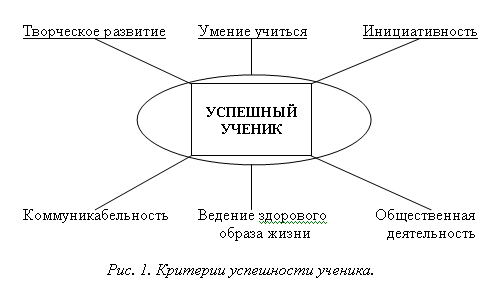 При подготовки к данному педсовету, мы провели анкетирование учащихся 9-х (67 человек) классов, предлагаю ознакомиться с результатами опроса учащихся. Эти данные дают яркое представление о том – успешны ли наши дети и успешны ли наши учителя. Учащиеся дописывали неоконченные предложения:Если я получаю хорошую оценку – это значит…я хорошо подготовился к уроку – 20я молодец – 13я знаю данный предмет или тему – 10я усвоил материал – 10день удался (все отлично) – 6мне повезло (я рад) – 6 что я не зря старался – 2мне удалось списать – 2что родители меня похвалят – 1учитель добрый сегодня – 1Если я получаю плохую отметку – это значит…я не выучил (не готов) – 19плохо знаю предмет или тему (плохо подготовился к уроку) – 18я не доучил (не понял) – 10что у меня будет плохое настроение (сегодня не мой день, не повезло)– 8буду пытаться ее исправить – 6я растерялся и не смог собраться с  мыслями – 2нужно работать лучше – 2лишаюсь возможности гулять вечером – 1сегодня не поиграю в компьютер – 1учитель судит строго – 1Мне всегда приятно, когда учитель…хвалит меня – 28ставит хорошие оценки – 9хорошо объясняет – 7не приходит в школу – 6в хорошее настроении – 6не спрашивает Д/З – 5относится ко всем одинаково – 5замечает мои старания (хорошо ко мне относится) - 5 сведущ в своем предмете и может сделать урок интересным – 4готов сотрудничать – 2задает интересные творческие задания – 1предупреждает, когда будет К/Р и, что в ней будет – 1честно ставит отметку – 1 Когда я смотрю на учителя, мне кажется, что он ...пытается понять: слушаю я его и понимаю ли, что он объясняет – 3смотрит на меня – 8понимает, что говорит – 3примечает поведение каждого и запоминает, кого ему нужно спросить на следующем уроке – 3пытается донести до нас максимум информации – 4что-то замышляет – 3меня спросит – 12что-то объясняет -3заметил мои шпоры -2зря сюда пришел – 3чем-то недоволен или обеспокоен – 2добрый - 3 любит свой предмет - 3Я чувствую себя уверенно, когда учитель … не пришел на урок (уходит из класса) – 12меня не спрашивает – 8хвалит меня – 7понятно объясняет – 5подсказывает (помогает) – 4смеется, шутит (в хорошем настроении) – 3добр ко мне – 3спрашивает о подготовленном мною материале (слушает меня) – 3уделяет мне больше времени – 3настроен положительно, дает время подумать, прежде чем отвечать – 2относится ко всем ученикам одинаково – 2не смотрит на меня – 2спокоен – 2не подходит к моей парте – 2ставит хорошую оценку - 2 В заключении хочется отметить, ребенок приходит в школу преисполненный желания учиться. Если ребенок теряет интерес к учебе, в этом нужно винить не только семью, но и школу, и ее методы обучения. Успех является источником внутренних сил ребенка, рождающий энергию для преодоления трудностей, желания учиться. Ребенок испытывает уверенность в себе и внутреннее удовлетворение. На основе всего этого, можно сделать вывод: успех в учебе – завтрашний успех в жизни!